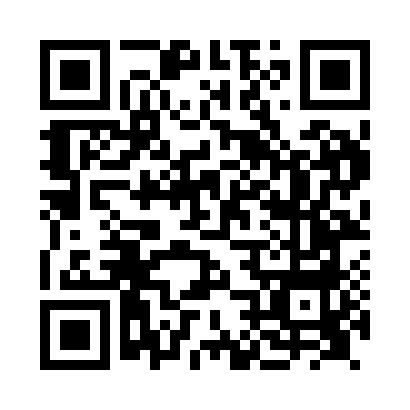 Prayer times for Cutcombe, Somerset, UKWed 1 May 2024 - Fri 31 May 2024High Latitude Method: Angle Based RulePrayer Calculation Method: Islamic Society of North AmericaAsar Calculation Method: HanafiPrayer times provided by https://www.salahtimes.comDateDayFajrSunriseDhuhrAsrMaghribIsha1Wed3:515:461:116:188:3710:322Thu3:495:441:116:198:3910:353Fri3:465:431:116:208:4010:384Sat3:435:411:116:218:4210:405Sun3:405:391:116:228:4310:436Mon3:375:371:116:238:4510:467Tue3:345:361:116:248:4710:488Wed3:325:341:116:258:4810:519Thu3:295:321:116:268:5010:5410Fri3:265:311:116:278:5110:5711Sat3:235:291:116:288:5311:0012Sun3:205:281:106:288:5411:0213Mon3:185:261:106:298:5611:0314Tue3:185:251:106:308:5711:0415Wed3:175:231:116:318:5911:0516Thu3:165:221:116:329:0011:0617Fri3:165:201:116:339:0211:0618Sat3:155:191:116:349:0311:0719Sun3:145:181:116:349:0411:0820Mon3:145:161:116:359:0611:0821Tue3:135:151:116:369:0711:0922Wed3:135:141:116:379:0911:1023Thu3:125:131:116:389:1011:1124Fri3:115:121:116:389:1111:1125Sat3:115:101:116:399:1211:1226Sun3:105:091:116:409:1411:1327Mon3:105:081:116:419:1511:1328Tue3:105:071:116:419:1611:1429Wed3:095:071:126:429:1711:1530Thu3:095:061:126:439:1811:1531Fri3:095:051:126:439:1911:16